Social Housing Economic Recovery Package Work with usLocal trades and businesses in the residential construction industry are needed to help deliver new homes and undertake refurbishment and maintenance works in metropolitan Perth and regional areas as part of the State Government’s $319 million Social Housing Economic Recovery Package (SHERP). The Department of Communities (Communities) is seeking local trades and businesses across Western Australia to be involved in delivering the SHERP.The SHERP comprises three workstreams including new builds, housing refurbishments and regional property maintenance, delivering a pipeline of works to support the WA construction industry through to 2023. Up to 1700 job opportunities will be supported through the SHERP, with at least 780 of these in regional WA.This includes opportunities to prioritise the appointment of works to local trades and to support inclusive employment outcomes for:Aboriginal people,women,youth (including apprenticeships), andpeople with disability.Be involved, help us deliver and secure a pipeline of workLocal trades and businesses are needed to help deliver this significant program and are encouraged to utilise the below procurement methods to secure new work. To optimise employment outcomes, new build and major refurbishment projects will be procured through a variety of methods, including the use of Communities’ Design and Construct / Refurbishment Panel and North West Urban Construction Panel; through market tender processes; and through direct purchase arrangements. Head Maintenance Contractors (HMCs)Maintenance in regional areasMinor refurbishments across metropolitan and regional areasHMCs will provide project management services, including sourcing quotes from suppliers on Communities’ behalf and providing recommendations to Communities about preferred suppliers. They will act as Communities’ superintendent only and will not carry out works themselves. Trades will not be employed by HMCs. Communities will contract trades and businesses directly to carry out the works and will ensure an appropriate spread across new and existing suppliers. Where possible, three out of five of all quoted works will come from local trades that Communities has not previously contracted via the regional HMC.In addition, one in five of these quotes will come from a registered Aboriginal organisation where available.HMCs will keep a register of local businesses and will request quotes as maintenance and minor refurbishment packages are released. Trades and businesses are encouraged to register their interest directly with the HMCs listed below. South Metropolitan, South West and Great SouthernProgrammed Facility Management: HWASubcontractorManagement@
programmed.com.au  Goldfields, Wheatbelt, East Kimberley and West KimberleyLake Maintenance: procurement@lakemaint.com.auNorth Metropolitan and South East Metropolitan Spotless: subcontractors.wa@spotless.com.auMarket tenderNew builds in metropolitan and regional areasMajor refurbishments in metropolitan and regional areasCommunities may run a public tender process for individual work packages, as required on a case-by-case basis. This could include construction-only opportunities available to small and medium builders, where Communities will manage or procure the design and documentation component prior to going to tender for the build. Any public tender will be advertised on Tenders WA at tenders.wa.gov.auTrades and are encouraged to monitor Tenders WA for work packages that are released.Direct purchase arrangementsRefurbishments in metropolitan and regional areasNew builds in metropolitan and regional areasWhere appropriate, Communities will directly procure or request quotes from consultants (including architects, planners, and other services etc.) and builders to carry out works to meet delivery and inclusive employment targets. This will be in accordance with the Department of Finance procurement policies. To register your interest, email housingstimulus@communities.wa.gov.auCommunities is committed to supporting Australian Disability Enterprises (ADE) and registered Aboriginal businesses as per the State Supply Commission's Open and Effective Competition policy.Aboriginal businesses can seek registration either with the Aboriginal Business Directory Western Australia (ABDWA) and/or Supply Nation’s Indigenous Business Direct (IBD). For ABDWA registration details, visit abdwa.icn.org.au and IBD registration details, visit supplynation.org.au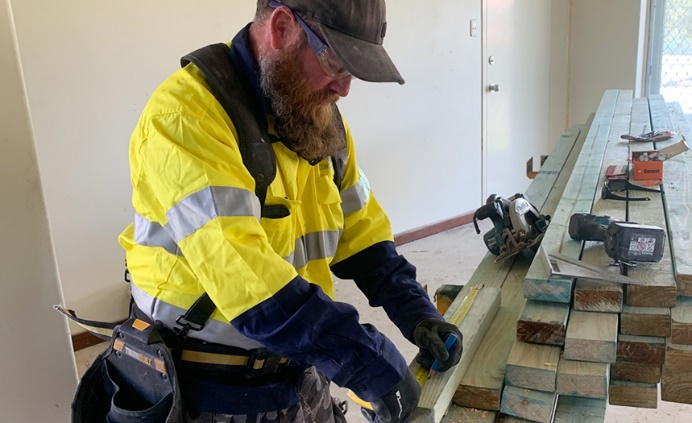 